KURZPROFIL		    Flachdachisoleur Beruf / Berufskenntnisse 	Flachdachisoleur Mithilfe bei der Planung der Dacharbeiten Ausführung der Dacharbeiten Selbstständiges schweissen von Bitumenabdichtungen Flüssigkunstoff Abdichten Verlegen von Gartenplatten Hilfsarbeiter im Bereich Erd- und Rückbau 	Berufliche TätigkeitenKonditionenEINTRITT	nach Vereinbarung IHR KONTAKT:	Arben Makolli TELEFON:	031 992 10 24E-MAIL:	arben.makolli@artifex-personal.chNAMERisoVORNAMENicola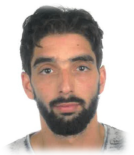 BERUFBauisoleur GEBURTSDATUM05.03.1991NATIONALITÄTItalienWOHNORTBernMOBILITÄTKat. B2018 - 2019Frutiger AG, Thun / Pantano Polybau, Zollikofen
Angestellt als Flachdachisoleur2017 - 2018Aare Dach AG, Bern
Angestellt als Flachdachisoleur2008 - 2016Tecton AG, Bern
Angestellt als Flachdachisoleur2007 - 2008Garage Ciardelli, Belp
Praktikum als Automechaniker